REPUBLIC OF NAMIBIA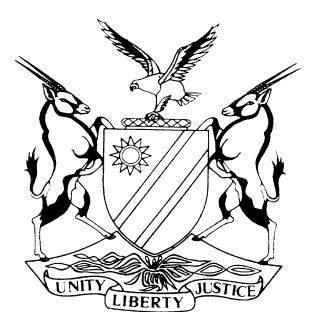 HIGH COURT OF NAMIBIA MAIN DIVISION, WINDHOEKAPPEAL JUDGMENT	Case no: CA 90/2016In the matter between:BLACKY KANDJII DARIUS                                                 APPELLANTAndTHE STATE………………………………………………………..RESPONDANTNeutral citation:	Darius v State (CA 90/2016) [2017] NAHCMD 94 (20 March 2017)  Coram:	SIBOLEKA J and USIKU JHeard: 	2 March 2017Delivered:	20 March 2017Flynote:	Criminal Procedure – Sentence appeal against – Interference by court of appeal – Court justified to interfere with sentence imposed by trial court where latter committing serious misdirection – Sentence set aside and substituted with a different sentence. Summary:	The Appellant was convicted of assault of a police officer in the execution of his duties in contravention of section 35 (1) of the Police Act.  He was sentenced to pay a fine of N$8000 or 24 months imprisonment and on appeal contends that the trial court misdirected itself as the sentence is too harsh under the circumstances. ORDER(1)	The sentence of N$8000 or 24 months imprisonment is set aside and substituted with the following sentence:N$4000 or 12 months imprisonment.(2)	The sentence is ante dated to 20 April 2016.APPEAL JUDGMENTUSIKU J, (SIBOLEKA J concurring)[1]	Appellant was arraigned in the magistrate’s court for the district of Grootfontein on a charge of assault of a police officer in the execution of his duties in contravention of section 35 (1) of the Police Act 19 of 1990.  He was convicted and sentenced to N$8000 or 24 months imprisonment.  He now appeals against the sentence imposed.	   [2]	In his notice of appeal the appellant cited the following grounds:a)	That the magistrate misdirected himself or herself by sentencing him to a fine of N$8000 or 24 months imprisonment which is extremely harsh;b)	That the magistrate erred in law and or in fact by failing to take into account his personal circumstances and imposed the sentence of N$8000 or 24 months whilst he could have considered the purposes of punishment and imposed another form of punishment; andc)	That the magistrate misdirected himself by failing to consider that he was a single men who was taking care of his three minor children and further that he was in custody for five months prior to him being sentenced. [3]	Ms Shikerete appearing on behalf of the respondent conceded that the trial court had misdirected itself in law by imposing a sentence in excess of the prescribed maximum sentence.  	[4]	In terms of the Act, section 35 (1) a court is obliged to impose a maximum sentence of N$4000 or 12 months imprisonment and nothing more.[5]	Section 35 (1) of the Act provides: “Any person who assaults any member in the exercise of his/her powers or the performance of his/her duties or functions, shall be guilty of an offence and liable on conviction to a fine not exceeding N$4000 or to imprisonment for a period not exceeding 12 months or to both such fine and such imprisonment”. That provision is mandatory.[6]	In my view, the imposition of a sentence of N$8000 or 24 months imprisonment in the circumstances of this case was a serious misdirection by the court a quo warranting an interfere by this Court.   	[7]	In the result the following order is made:a)	The sentence of N$8000 or 24 months imprisonment is set aside and substituted with the following sentence:N$4000 or 12 months imprisonment.b)	The sentence is ante dated to 20 April 2016.----------------------------------DN USIKUJudge----------------------------------A SIBOLEKA JudgeAPPEARANCESAPPELLANTS:	In Person		RESPONDENT:	Ms Shikerete			Of the Office of the Prosecutor-General, Windhoek